Αριθμός απόφασης:   9    /2019 ΤΟ ΔΙΚΑΣΤΗΡΙΟ ΤΟΥ ΠΡΩΤΟΔΙΚΕΙΟΥ ΙΩΑΝΝΙΝΩΝ ΣΕ ΟΛΟΜΕΛΕΙΑΑποτελούμενο από τους Δικαστές: Ιωάννα Πάλλα, Πρόεδρο Πρωτοδικών, Απόστολο Κολώνη, Πρόεδρο Πρωτοδικών, Νικόλαο Παύλου, Πρόεδρο Πρωτοδικών, Μαρία Μαζιώτη, Αρετή Κουκουτίμπα, Στεφανία Σακοπέντα, Αντωνία Τσουτσούλη, Σπυριδούλα Πετροπούλου, Μιχαήλ Σαμαρά, Πρωτοδίκες και Φερενίκη Μαγουλά, Δικαστική Πάρεδρο.Συνεδρίασε, κατόπιν της με αριθμό 86//2019 πράξης της Προέδρου Πρωτοδικών Ιωαννίνων στην αίθουσα Δικαστών του Πρωτοδικείου Ιωαννίνων, σήμερα 24 μηνός Μαΐου έτους 2019, ημέρα Παρασκευή και ώρα 13:00΄, παρουσία του Εισαγγελέα Πρωτοδικών Ιωαννίνων, Δημητρίου Σμυρνή και της Γραμματέως Αικατερίνης Τσιακτσίρα, Προϊσταμένης Διεύθυνσης Γραμματείας, προκειμένου να καθορίσει τα τμήματα θερινών διακοπών του Πρωτοδικείου Ιωαννίνων για το τρέχον έτος 2019, αφού έλαβε υπόψη του την με αριθμό 6/2019 έγγραφη πρόταση του Εισαγγελέα Πρωτοδικών Ιωαννίνων, που απευθύνεται στην Ολομέλεια του Πρωτοδικείου Ιωαννίνων, καθώς και σχετική εισήγηση των Ειρηνοδικών της Περιφέρειας Ιωαννίνων.Η Ολομέλεια βρίσκεται σε απαρτία αφού παρίστανται οκτώ (8) Δικαστικοί Λειτουργοί επί συνόλου δεκατριών (13) οργανικών θέσεων και δέκα (10) υπηρετούντων Δικαστών, δεδομένου ότι απουσιάζουν οι Πρωτοδίκες Μαρκέλλα Δημητρακοπούλου και Πανωραία Μαυρομμάτη, η πρώτη λόγω άδειας ανατροφής τέκνου, η δεύτερη λόγω αναρρωτικής άδειας, καθώς και ο Πρωτοδίκης Θεοφάνης Χόντζιας λόγω απόσπασης στο Πρωτοδικείο Καρδίτσας, ενώ επίσης απουσιάζουν λόγω κωλύματος ο Πρόεδρος Πρωτοδικών Νικόλαος Παύλου και η Πρωτοδίκης Στεφανία Σακοπέντα. Μετά από διαλογική συζήτηση, αφού άκουσε τον Εισαγγελέα, ο οποίος ανέπτυξε και προφορικά την πρόταση και μετά αποχώρησε, προχώρησε στην κατάρτιση των τμημάτων διακοπών τρέχοντος έτους. Κατά τις διατάξεις των άρθρων 11, 14 και 27 του Ν. 1756/1998, όπως τροποποιήθηκαν και ισχύουν με το Ν. 1868/1989 και το Ν. 1968/1991 περί Κώδικος Οργανισμού Δικαστηρίων και Κατάστασης Δικαστικών Λειτουργών, εκδικάζονται υποθέσεις ειδικών διαδικασιών και προτετιμημένων καθώς και ποινικές υποθέσεις που δικάζονται με τη διαδικασία των άρθρων 417-427 Κ.Π.Δ., ή για αυτές που προβλέπεται προθεσμία εκδίκασης ή αφορούν τον καθορισμό συνολικής ποινής και την ανασταλτική δύναμη ενδίκου μέσου, καθώς και αιτήσεις για την αναστολή εκτέλεσης αποφάσεων, η Ολομέλεια έλαβε υπόψη και τον κυρωθέντα και ισχύοντα κανονισμό εσωτερικής υπηρεσίας του Πρωτοδικείου Ιωαννίνων.ΚΑΤΑΡΤΙΖΕΙΤα τμήματα θερινών διακοπών του Δικαστηρίου τούτου, καθώς και των Ειρηνοδικείων της Περιφέρειας και του Πταισματοδικείου Ιωαννίνων, κατά τις διακοπές του τρέχοντος έτους 2019, σε πέντε (5) και την υπηρεσία του καθενός ως ακολούθως:(Α) Πρώτο τμήμα:Αρχίζει τη Δευτέρα 1 Ιουλίου και λήγει την Κυριακή 14 Ιουλίου 2019:Θα συγκροτηθεί από τους Δικαστές:(Β) Δεύτερο τμήμα:Αρχίζει τη Δευτέρα 15  Ιουλίου και λήγει την Τετάρτη 31 Ιουλίου 2019:Θα συγκροτηθεί από τους Δικαστές:(Γ) Τρίτο τμήμα:Αρχίζει την Πέμπτη 1  Αυγούστου και λήγει την Πέμπτη15 Αυγούστου 2019:Θα συγκροτηθεί από τους Δικαστές:(Δ) Τέταρτο τμήμα:Αρχίζει την Παρασκευή 16  Αυγούστου και λήγει το Σάββατο 31  Αυγούστου 2019:Θα συγκροτηθεί από τους Δικαστές:(Ε) Πέμπτο τμήμα:Αρχίζει την Κυριακή 1  Σεπτεμβρίου και λήγει το Σάββατο 15 Σεπτεμβρίου 2019:Θα συγκροτηθεί από τους Δικαστές:Καθήκοντα Ανακριτή θα ασκήσουν:Κατά τη διάρκεια των δικαστικών διακοπών, οι δικάσιμοι του Πρωτοδικείου Ιωαννίνων ορίζονται ως ακολούθως:Επί ΠΟΛΙΤΙΚΩΝ υποθέσεων (άρθρο 27 παρ. 1β Οργ. Δικαστηρίων):Α) Επί υποθέσεων Πολυμελούς Πρωτοδικείου: Η 3η Ιουλίου 2019, η 17η Ιουλίου 2019 και η 4η Σεπτεμβρίου 2019, όλες ημέρα Τετάρτη. Β) Επί ειδικών διαδικασιών και προτετιμημένων εκουσίας δικαιοδοσίας Μονομελούς Πρωτοδικείου: Η 3η Ιουλίου 2019, η 17η Ιουλίου 2019 και η 4η Σεπτεμβρίου 2019, όλες ημέρα Τετάρτη. Γ) Επί ασφαλιστικών μέτρων: Η 5η Ιουλίου 2019, η 19η Ιουλίου 2019, η 2η Αυγούστου 2019, η 16η Αυγούστου 2019, η 6η Σεπτεμβρίου 2019, πάντα ημέρα Παρασκευή.Επί ΠΟΙΝΙΚΩΝ υποθέσεων:Α) ΜΟΔΗ 1η Ιουλίου και η 2η Σεπτεμβρίου όλες ημέρα Δευτέρα.Β) Τριμελούς Πλημμελειοδικείου: Η 9η Ιουλίου 2019, η 30η Ιουλίου 2019 και η 3η Σεπτεμβρίου 2019, όλες ημέρα Τρίτη.Γ) Μονομελούς Πλημμελειοδικείου:Η 5η Ιουλίου 2019, ημέρα Παρασκευή, η 29η Ιουλίου 2019, η 2η Σεπτεμβρίου 2019 και η 9η Σεπτεμβρίου 2019, όλες ημέρα Δευτέρα. Ειδικότερα, με βάση τα ανωτέρω: Α ΤΜΗΜΑ (1 – 15 Ιουλίου 2019)Β ΤΜΗΜΑ (16 – 31 Ιουλίου 2019)Γ ΤΜΗΜΑ (1 – 15 Αυγούστου 2019)Δ ΤΜΗΜΑ (16 – 31 Αυγούστου 2019)Ε ΤΜΗΜΑ (1 – 15 Σεπτεμβρίου 2019)Αποφασίστηκε και δημοσιεύτηκε στα Ιωάννινα στις 24 Μαΐου 2019.ΤΑ ΜΕΛΗΑκολουθούν υπογραφέςΓια την ορθή επανάληψη της παρούσας απόφασηςΙωάννινα 27 Ιουνίου 2019Η Πρόεδρος ΠρωτοδικώνΙωάννα ΠάλλαΕΛΛΗΝΙΚΗ ΔΗΜΟΚΡΑΤΙΑΠΡΩΤΟΔΙΚΕΙΟ ΙΩΑΝΝΙΝΩΝΟΡΘΗ ΕΠΑΝΑΛΗΨΗ ΩΣ ΠΡΟΣ Α. ΤΙΣ ΥΠΗΡΕΣΙΕΣ ΤΩΝ ΠΡΩΤΟΔΙΚΩΝ ΠΕΤΡΟΠΟΥΛΟΥ ΚΑΙ ΣΑΜΑΡΑ ΚΑΙ Β. ΤΗ ΣΥΝΘΕΣΗ ΤΩΝ Μ.Ο.Δ.Ιωάννα ΠάλλαΠρόεδρος Πρωτοδικών Μαρία ΜαζιώτηΜιχαήλ ΣαμαράςΦερενίκη ΜαγουλάΠρωτοδίκεςΔικαστική ΠάρεδροςΕυπραξία Κυριλή – Παναγιώτα ΒαζούραΕιρηνοδίκεςΑπόστολος ΚολώνηςΠρόεδρος Πρωτοδικών Μαρία Μαζιώτη - Μιχαήλ ΣαμαράςΠρωτοδίκεςΘεόδωρος Μυστρίδης - Μυρτώ-Χάρις Νάνου Δημήτριος ΣτασινούλαςΕιρηνοδίκεςΑρετή ΚουκουτίμπαΠρωτοδίκης  Αντωνία Τσουτσούλη – Μιχαήλ Σαμαράς ΠρωτοδίκεςΔημήτριος Στασινούλας - Αθανάσιος Σταματέλος Γεώργιος Λάζαρος ΕιρηνοδίκεςΣτεφανία ΣακοπένταΠρωτοδίκηςΑντωνία Τσουτσούλη – Σπυριδούλα ΠετροπούλουΠρωτοδίκεςΓεώργιος Λάζαρος – Αναστασία Ντάτση – Ειρήνη Βάνα ΕιρηνοδίκεςΝικόλαος ΠαύλουΠρόεδρος ΠρωτοδικώνΑρετή Κουκουτίμπα - Θεοφάνης Χόντζιας- Σπυριδούλα Πετροπούλου Φερενίκη ΜαγουλάΠρωτοδίκεςΔικαστικός ΠάρεδροςΕιρήνη Βάνα - Ευθυμία Γαλάνη – Θεοδώρα ΤερζοπούλουΕιρηνοδίκεςΤΜΗΜΑΑ1 Ιουλίου έως 14 ΙουλίουΜαρία ΜαζιώτηΒ15 Ιουλίου έως 31 Ιουλίου Μαρία ΜαζιώτηΜιχαήλ ΣαμαράςΓ1 Αυγούστου έως 15 ΑυγούστουΜιχαήλ ΣαμαράςΑντωνία ΤσουτσούληΔ16  Αυγούστου έως 31 ΑυγούστουΑντωνία ΤσουτσούληΣπυριδούλα ΠετροπούλουΕ1  Σεπτεμβρίου έως 15 ΣεπτεμβρίουΣπυριδούλα ΠετροπούλουΗΜ/ΝΙΑΔΙΚΑΣΤΗΡΙΟΔΙΚΑΣΤΗΡΙΟΣΥΝΘΕΣΗΣΥΝΘΕΣΗ1-7-2019ΜΟΔΜΟΔΠάλλα – Μαζιώτη - ΣαμαράςΠάλλα – Μαζιώτη - Σαμαράς5-7-2019Μονομελές ΠλημμελειοδικείοΜονομελές ΠλημμελειοδικείοΜαρία ΜαζιώτηΜαρία Μαζιώτη9-7-2019Τριμελές ΠλημμελειοδικείοΤριμελές ΠλημμελειοδικείοΠάλλα – Μαζιώτη - ΒαζούραΠάλλα – Μαζιώτη - Βαζούρα3-7-2019Μονομελές ΠρωτοδικείοΜονομελές ΠρωτοδικείοΜαρία ΜαζιώτηΜαρία Μαζιώτη3-7-2019Πολυμελές ΠρωτοδικείοΠολυμελές ΠρωτοδικείοΠάλλα – Μαζιώτη - ΚυριλήΠάλλα – Μαζιώτη - Κυριλή5-7-2019Ασφαλιστικά Ασφαλιστικά Ιωάννα ΠάλλαΙωάννα ΠάλλαΑΝΑΚΡΙΤΗΣΑΝΑΚΡΙΤΗΣΑΝΑΚΡΙΤΗΣΑΝΑΚΡΙΤΗΣΑπό 1/7/2019 έως 14/7/2019Από 1/7/2019 έως 14/7/2019Μαρία ΜαζιώτηΜαρία ΜαζιώτηΑΥΤΟΦΩΡΑ  ΤΡΙΜΕΛΟΥΣ   ΠΛΗΜΜΕΛΕΙΟΔΙΚΕΙΟΥΑΥΤΟΦΩΡΑ  ΤΡΙΜΕΛΟΥΣ   ΠΛΗΜΜΕΛΕΙΟΔΙΚΕΙΟΥΗΜΕΡΟΜΗΝΙΑΣΥΝΘΕΣΗ1,2,3,4,5,6/7/2019Πάλλα– Μαζιώτη – Κυριλή 8,9,10,11,12,13/7/2019Πάλλα –Μαζιώτη - ΒαζούραΑΥΤΟΦΩΡΑ  ΜΟΝΟΜΕΛΟΥΣ   ΠΛΗΜΜΕΛΕΙΟΔΙΚΕΙΟΥΑΥΤΟΦΩΡΑ  ΜΟΝΟΜΕΛΟΥΣ   ΠΛΗΜΜΕΛΕΙΟΔΙΚΕΙΟΥΗΜΕΡΟΜΗΝΙΑΔΙΚΑΣΤΗΣ1/7/2019 έως 6/7/20198/7/2019 έως 13/7/2019Φερενίκη ΜαγουλάΜαρία ΜαζιώτηΗΜ/ΝΙΑΔΙΚΑΣΤΗΡΙΟΣΥΝΘΕΣΗ17-7-2019Πολυμελές ΠρωτοδικείοΚολώνης–Σαμαράς–Μυστρίδης17-7-2019Μονομελές ΠρωτοδικείοΜιχαήλ Σαμαράς19-7-2019Ασφαλιστικά Απόστολος Κολώνης29-7-2019Μονομελές Πλημμελειοδικείο Μιχαήλ Σαμαράς30-7-2019Τριμελές ΠλημμελειοδικείοΚολώνης– Σαμαράς-ΣτασινούλαςΑΝΑΚΡΙΤΗΣΑΝΑΚΡΙΤΗΣΑπό 15/7/2019 έως 19/7/2019Μαρία ΜαζιώτηΑπό 20/7/2019 έως 31/7/2019Μιχαήλ ΣαμαράςΑΥΤΟΦΩΡΑ  ΤΡΙΜΕΛΟΥΣ   ΠΛΗΜΜΕΛΕΙΟΔΙΚΕΙΟΥΑΥΤΟΦΩΡΑ  ΤΡΙΜΕΛΟΥΣ   ΠΛΗΜΜΕΛΕΙΟΔΙΚΕΙΟΥΗΜΕΡΟΜΗΝΙΑΣΥΝΘΕΣΗ15, 16,17,18,19/7/2019Κολώνης– Μαζιώτη- Μυστρίδης20/7/2019Κολώνης– Σαμαράς- Μυστρίδης22,23,24,25,26,27/7/2019Κολώνης-Σαμαράς– Νάνου 29,30,31/7/2019Κολώνης–Σαμαράς– ΣτασινούλαςΑΥΤΟΦΩΡΑ  ΜΟΝΟΜΕΛΟΥΣ   ΠΛΗΜΜΕΛΕΙΟΔΙΚΕΙΟΥ ΑΥΤΟΦΩΡΑ  ΜΟΝΟΜΕΛΟΥΣ   ΠΛΗΜΜΕΛΕΙΟΔΙΚΕΙΟΥ ΗΜΕΡΟΜΗΝΙΑΔΙΚΑΣΤΗΣΑπό 15/7/2019 έως 19/7/2019Μαρία ΜαζιώτηΑπό 20/7/2019 έως 31/7/2019Μιχαήλ ΣαμαράςΗΜ/ΝΙΑΔΙΚΑΣΤΗΡΙΟΣΥΝΘΕΣΗ2-8-2019ΑσφαλιστικάΑρετή ΚουκουτίμπαΑΝΑΚΡΙΤΗΣΑΝΑΚΡΙΤΗΣΑπό 1/8/2019 έως 7/8/2019Μιχαήλ ΣαμαράςΑπό 8/8/2019 έως 15/8/2019Αντωνία ΤσουτσούληΑΥΤΟΦΩΡΑ  ΤΡΙΜΕΛΟΥΣ   ΠΛΗΜΜΕΛΕΙΟΔΙΚΕΙΟΥΑΥΤΟΦΩΡΑ  ΤΡΙΜΕΛΟΥΣ   ΠΛΗΜΜΕΛΕΙΟΔΙΚΕΙΟΥΗΜΕΡΟΜΗΝΙΑΣΥΝΘΕΣΗ1,2,3/8/2019Κουκουτίμπα – Σαμαράς – Στασινούλας5,6,7/8/2019Κουκουτίμπα– Σαμαράς – Σταματέλος8,9,10/8/2019Κουκουτίμπα- Τσουτσούλη –Σταματέλος12,13,14,15/8/2019Κουκουτίμπα- Τσουτσούλη –ΛάζαροςΑΥΤΟΦΩΡΑ  ΜΟΝΟΜΕΛΟΥΣ   ΠΛΗΜΜΕΛΕΙΟΔΙΚΕΙΟΥ ΑΥΤΟΦΩΡΑ  ΜΟΝΟΜΕΛΟΥΣ   ΠΛΗΜΜΕΛΕΙΟΔΙΚΕΙΟΥ ΗΜΕΡΟΜΗΝΙΑΔΙΚΑΣΤΗΣ1/8/2019 έως 7/8/2019Μιχαήλ Σαμαράς8/8/2019 έως 15/8/2019Αντωνία ΤσουτσούληΗΜ/ΝΙΑΔΙΚΑΣΤΗΡΙΟΣΥΝΘΕΣΗ16-8-2019ΑσφαλιστικάΣτεφανία ΣακοπένταΑΝΑΚΡΙΤΗΣΑΝΑΚΡΙΤΗΣΑπό 16/8/2019 έως 26/8/2019Αντωνία ΤσουτσούληΑπό 27/8/2019 έως 31/8/2019Σπυριδούλα ΠετροπούλουΑΥΤΟΦΩΡΑ  ΤΡΙΜΕΛΟΥΣ   ΠΛΗΜΜΕΛΕΙΟΔΙΚΕΙΟΥΑΥΤΟΦΩΡΑ  ΤΡΙΜΕΛΟΥΣ   ΠΛΗΜΜΕΛΕΙΟΔΙΚΕΙΟΥΗΜΕΡΟΜΗΝΙΑΣΥΝΘΕΣΗ16,17/8/2019Σακοπέντα-Τσουτσούλη-Λάζαρος19,20,21,22,23,24/8/2019Σακοπέντα-Τσουτσούλη-Ντάτση26/8/2019Σακοπέντα-Τσουτσούλη-Βάνα27,28,29,30,31/8/2019Σακοπέντα-Πετροπούλου-ΒάναΑΥΤΟΦΩΡΑ  ΜΟΝΟΜΕΛΟΥΣ   ΠΛΗΜΜΕΛΕΙΟΔΙΚΕΙΟΥ ΑΥΤΟΦΩΡΑ  ΜΟΝΟΜΕΛΟΥΣ   ΠΛΗΜΜΕΛΕΙΟΔΙΚΕΙΟΥ ΗΜΕΡΟΜΗΝΙΑΔΙΚΑΣΤΗΣ16/8/2019 έως 26/8/2019Αντωνία Τσουτσούλη27/8/2019 έως 31/8/2019Σπυριδούλα ΠετροπούλουΗΜ/ΝΙΑΔΙΚΑΣΤΗΡΙΟΣΥΝΘΕΣΗ2-9-2019ΜΟΔΠαύλου-Κουκουτίμπα-Πετροπούλου2-9-2019Μονομελές ΠλημμελειοδικείοΦερενίκη Μαγουλά3-9-2019Τριμελές ΠλημμελειοδικείοΠαύλου-Πετροπούλου-Γαλάνη4-9-2019Πολυμελές ΠρωτοδικείοΠαύλου–Πετροπούλου– Γαλάνη4-9-2019Μονομελές ΠρωτοδικείοΣπυριδούλα Πετροπούλου6-9-2019ΑσφαλιστικάΝικόλαος Παύλου9-9-2019Μονομελές ΠλημμελειοδικείοΣπυριδούλα ΠετροπούλουΑΝΑΚΡΙΤΗΣΑΝΑΚΡΙΤΗΣΑπό 1/9/2019 έως 15/9/2019Σπυριδούλα ΠετροπούλουΑΥΤΟΦΩΡΑ  ΤΡΙΜΕΛΟΥΣ   ΠΛΗΜΜΕΛΕΙΟΔΙΚΕΙΟΥΑΥΤΟΦΩΡΑ  ΤΡΙΜΕΛΟΥΣ   ΠΛΗΜΜΕΛΕΙΟΔΙΚΕΙΟΥΗΜΕΡΟΜΗΝΙΑΣΥΝΘΕΣΗ2,3,4,5,6,7/9/2019Παύλου– Πετροπούλου-Γαλάνη9,10,11,12,13,14/9/2019Χόντζιας–Πετροπούλου-ΤερζοπούλουΑΥΤΟΦΩΡΑ ΜΟΝΟΜΕΛΟΥΣ ΠΛΗΜΜΕΛΕΙΟΔΙΚΕΙΟΥ ΑΥΤΟΦΩΡΑ ΜΟΝΟΜΕΛΟΥΣ ΠΛΗΜΜΕΛΕΙΟΔΙΚΕΙΟΥ ΗΜΕΡΟΜΗΝΙΑ ΔΙΚΑΣΤΗΣ2,3,4,5,6,7/9/2019Φερενίκη Μαγουλά9,10,11,12,13,14/9/2019Σπυριδούλα ΠετροπούλουΗ ΠΡΟΕΔΡΟΣΙωάννα ΠάλλαΠρόεδρος ΠρωτοδικώνΗ ΓΡΑΜΜΑΤΕΑΣΑικατερίνη ΤσιακτσίραΑπόστολος ΚολώνηςΠρόεδρος ΠρωτοδικώνΠρόεδρος ΠρωτοδικώνΜαρία ΜαζιώτηΠρωτοδίκηςΠρωτοδίκηςΑρετή ΚουκουτίμπαΑντωνία ΤσουτσούληΠρωτοδίκηςΠρωτοδίκηςΠρωτοδίκηςΠρωτοδίκηςΣπυριδούλα ΠετροπούλουΜιχαήλ ΣαμαράςΦερενίκη ΜαγουλάΠρωτοδίκηςΠρωτοδίκης Δικαστική ΠάρεδροςΠρωτοδίκηςΠρωτοδίκης Δικαστική Πάρεδρος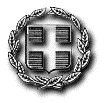 